職長・安全衛生責任者能力向上教育受講申込書　年　　　　　月　　　　　日建設業労働災害防止協会高知県支部長　殿上記の記載事項に相違ありません。また本教育の受講を受講者本人より申込します。　　　　　受講者氏名					【申込書記入にあたっての注意事項】１．訂正する場合は、訂正箇所に二重線を引き訂正印を押印し記入して下さい。（修正テープ・修正液不可）２．旧姓を使用した氏名又は通称の併記を希望する場合は、併記する旧姓又は通称を記入して下さい。３．ＣＰＤ登録が必要な方は上欄に３９から続く番号に従い、11桁の登録番号をご記入下さい。４．遅刻及び途中退場の場合は失格となりますのでご注意下さい。５．※欄は記入しないで下さい。受講年月日令和6年11月27日※受付番号ふりがな修了証番号修了証番号氏名※同交付年月日※※同交付年月日※氏名併記を希望する場合の旧姓又は通称（ふりがな）※同交付年月日※※同交付年月日※生年月日昭和　　　　　　　平成　　　　　　　年　　　月　　　日　(満　　　才)※同交付年月日※※同交付年月日※住所〒〒〒連絡先緊急時に連絡が取れる電話番号をご記入下さい。（携帯等）緊急時に連絡が取れる電話番号をご記入下さい。（携帯等）職長・安全衛生責任者教育修了修了年月日　　　　　　　　年　　　　月　　　　日　　　　　　※修了証の写しを添付職長・安全衛生責任者教育修了修了年月日　　　　　　　　年　　　　月　　　　日　　　　　　※修了証の写しを添付職長・安全衛生責任者教育修了修了年月日　　　　　　　　年　　　　月　　　　日　　　　　　※修了証の写しを添付職長・安全衛生責任者教育修了修了年月日　　　　　　　　年　　　　月　　　　日　　　　　　※修了証の写しを添付事業者証明　　　　　　上記のとおり相違いないことを証明します。所在地　〒事業場名代表者名　　　　　　　　　　　　　　　　　　　　　　　　　　　　　　　　　　　　　　　　　　　　　　　　　　　　　　　　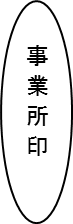 TEL　　　　　　　　　　　　　　　　　　　　　　　　FAX　　　　　　上記のとおり相違いないことを証明します。所在地　〒事業場名代表者名　　　　　　　　　　　　　　　　　　　　　　　　　　　　　　　　　　　　　　　　　　　　　　　　　　　　　　　　TEL　　　　　　　　　　　　　　　　　　　　　　　　FAX　　　　　　上記のとおり相違いないことを証明します。所在地　〒事業場名代表者名　　　　　　　　　　　　　　　　　　　　　　　　　　　　　　　　　　　　　　　　　　　　　　　　　　　　　　　　TEL　　　　　　　　　　　　　　　　　　　　　　　　FAXCPDS受講証明ご入用の方は(　)内に○を記入下さい(　　　　　)CPD　登録　　　　　　(建築士会連合会)必要な方は登録№をご記入下さい(　39　　　　　　　　　　　　　　　　　　)※受講料テキスト代　　月　　　日当現